Publicado en Madrid el 13/10/2017 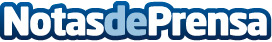 La acupuntura, el ‘doping legal’ del deportista profesionalEsta técnica milenaria repunta y afianza sus beneficios para los deportistas profesionales o de competición. Se trata de un tratamiento que potencia de manera natural muchos mecanismos fisiológicos del organismo que intervienen en el rendimiento deportivoDatos de contacto:Beltran CarrilloClinica Beltran Carrillo915422945Nota de prensa publicada en: https://www.notasdeprensa.es/la-acupuntura-el-doping-legal-del-deportista Categorias: Medicina Madrid Medicina alternativa Otros deportes http://www.notasdeprensa.es